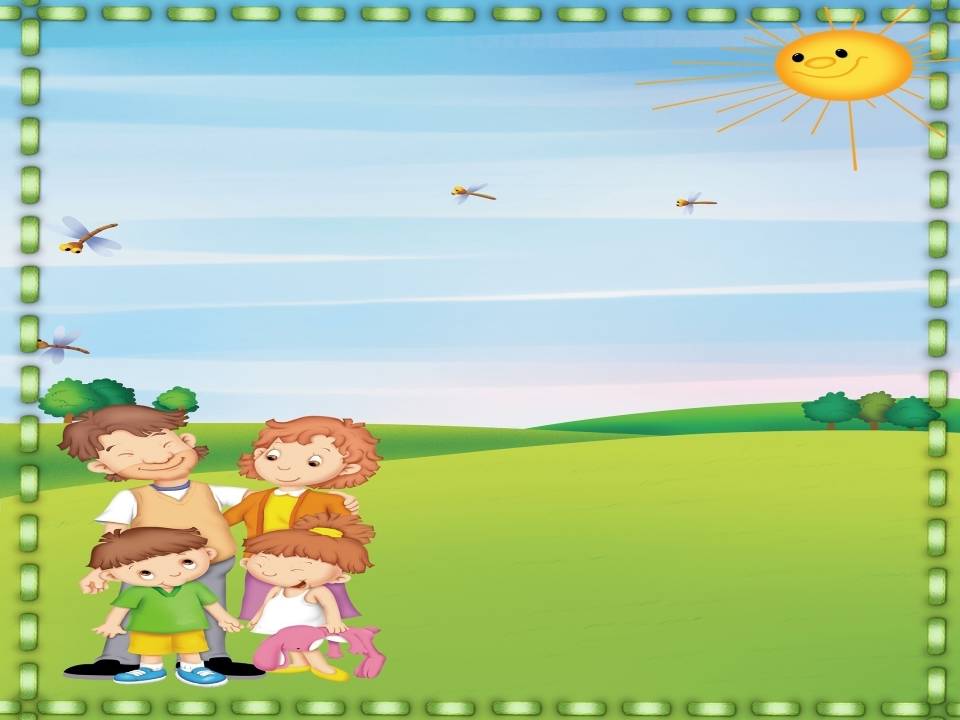 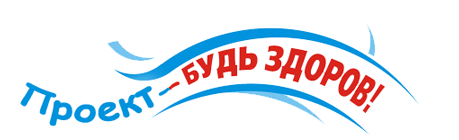 Здоровье – бесценный дар, потеряв его в молодости не найдешь до самой старости.Так гласит народная мудрость.Актуальность.К сожалению, в наш стремительный век новейших технологий, исследований и разработок, проблема сохранения здоровья стоит очень строго. Статистики бьют тревогу. Многие причины - от нас не зависящие и изменить что-либо не в наших силах. Но есть одна, на наш взгляд, очень важная - это формирование у детей дошкольного возраста потребности в сохранении и укреплении своего здоровья. Опыт нашей педагогической работы показывает, что только физически развитые и практически здоровые дети достигают успехов и вершин познания мира. Для реализации данного направления в педагогической деятельности разработали проект"Будь здоров"для работы с детьми подготовительной группы.   Цель.Формирование осознанного отношения к своему здоровью, потребности к здоровому образу жизни и обеспечение максимальной активности детей в преобладающем самостоятельном процессе сознания. Задачи проекта.- формировать навыки здорового образа жизни;  
- воспитывать бережное отношение к своему здоровью;- дать представление о значении для здоровья человека витаминов и физической культуры;- создать условия для накопления материала и оформления полученной детьми информации;- привлечь родителей к решению поставленных задач;- проведение  спортивного развлечения совместно с родителями;- изготовление плакатов "Мы спортивная семья" родителями и детьми.  В работе с детьми ЕЖЕДНЕВНАЯ ПРОФИЛАКТИЧЕСКАЯ РАБОТА*  Профилактическая гимнастика (дыхательная, улучшение осанки, зрения, профилактика плоскостопия)           *  Гимнастика пробуждения, дорожка "здоровья"      *  Воздушное контрастное закаливание.*  Контрастное обливание ногБЕСЕДЫ*  Сказка-беседа:" В стране болючке".                                                                                                                                                  *  Общение: "Чтоб здоровым быть всегда, нужно заниматься!".*  "Витамины я люблю - быть здоровым я хочу".*  Встреча с "Витамином", который рассказывает о значении питания в жизни человека.*  "С утра до вечера".*  "Сон и его значение для здоровья человека".*  "Чистота - залог здоровья".*  "Подружись с зубной щеткой".*  "Утренняя зарядка. Что такое осанка".*  "Скелет и мышцы"ИГРЫ: -   Сюжетно-ролевые игры:"Поликлиника","Аптека"...-   Дидактические игры: "Мяч на поле", "Мяч в ворота" (на   дыхание), упражнение "Найди два одинаковых мяча", "Что лишнее?"и др.   -   Организация на воздухе подвижной игры "Делай как я", с мячом "Школа мяча","Ловишки в кругу","Черное и белое"и т.д.-   Рассматривание иллюстраций, фотографий о здоровье.-   Чтение художественной литературы: К.Чуковский "Мойдодыр", "Вовкина победа"А.Кутафин и др.РАБОТА С РОДИТЕЛЯМИ:-   Консультации: "Физкультурное оборудование своими руками", " Важное значение утренней гимнастики»-   Индивидуальные беседы: о физических умениях и навыках каждого ребенка, о значимости совместной двигательной деятельности с детьми и т.д.-  Подбор пословиц и поговорок-  Плакат "Мы - спортивная семья"; проведение совместных спортивных досугов.                        Беседа: «Витамины я люблю – быть здоровым я хочу».ЦЕЛЬ: Научить ребёнка заботиться о своём здоровье.- Вчера Кукла – мама рассказывала, что ее дети стали чаще болеть, им не хватает витаминов. Витамины очень нужны детям для укрепления организма. Ее дети их очень любят. Витамины вкусные, красивые.- А вы, ребята, пробовали витамины?- Витамины бывают не только в таблетках.- А в каких продуктах есть витамины?Нужно есть больше овощей и фруктов. В них много витаминов А, В, С, Д.- В  каких продуктах они содержатся и для чего нужны.Витамин А - морковь, рыба, сладкий перец, яйца, петрушка. Важно для зрения.Витамин В - мясо, молоко, орехи, хлеб, курица, горох (для сердца).Витамин С - цитрусовые, капуста, лук, редис, смородина (от простуды).Витамин Д - солнце, рыбий жир (для косточек).Для лучшего запоминания использовать художественное слово.Никогда не унываюИ улыбка на лице,Потому что принимаюВитамины А, Б, С.Очень важно спозаранку,Есть за завтраком овсянку.Черный хлеб полезен намИ не только по утрам.- Я  зачитаю четверостишия о продуктах. Если в них говорится о полезных вещах, то вы все вместе говорите: «Правильно, правильно, совершенно верно!»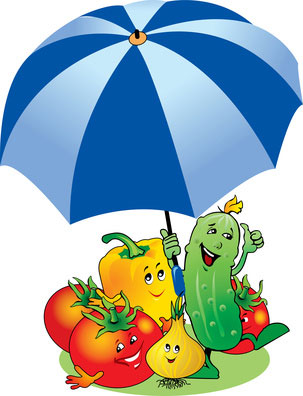 -  А если о том, что для здоровья вредно, вы  молчите.1.Ешь побольше апельсинов, пей морковный вкусный сок,   И тогда ты точно будешь очень строен и высок.2.Если хочешь стройным быть, надо сладкое любить   Ешь конфеты, жуй ирис, строен, стань как кипарис.3.Чтобы правильно питаться, вы запомните совет:   Ешьте фрукты, кашу с маслом, рыбу мед и виноград.4.Нет полезнее продуктов - вкусных овощей и фруктов.   И Сереже и Ирине всем полезны витамины.5.Наша Люба булки ела и ужасно растолстела.   Хочет в гости к нам прийти, да в дверь не может проползти.6.Если хочешь быть здоровым, правильно питайся,   Ешь побольше витаминов, с болезнями не знайся.- Молодцы, обязательно скажу вашим мамам, что вы умеете выбирать полезные продукты.- Ребята, я предлагаю вам стать «садовниками здоровья», давайте вырастим чудо-дерево (на столе карточки с продуктами, дети выбирают нужные, вешают их на дерево).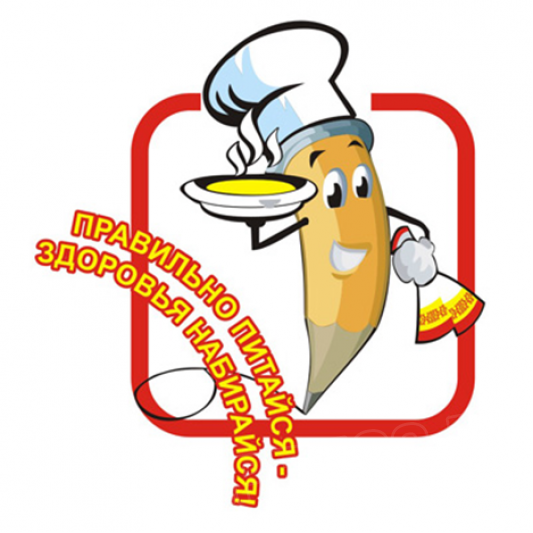 - Почему на дереве выросла морковь? - Чем полезно молоко? - Какой витамин в свекле? - Какие овощи и фрукты защищают от вредных микробов?- Мы запомним навсегда, для здоровья нам нужна витаминная еда.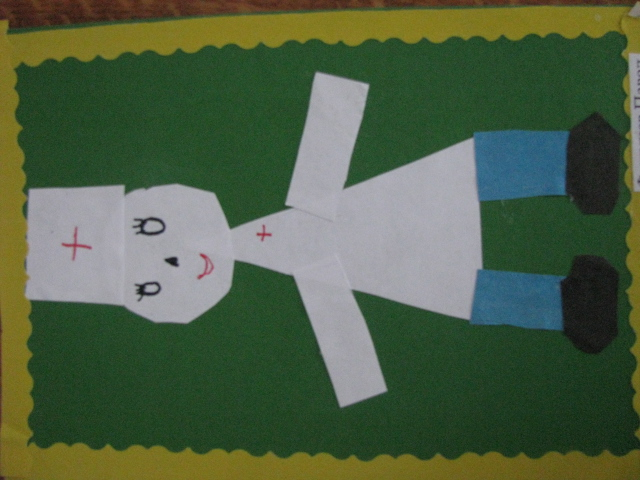 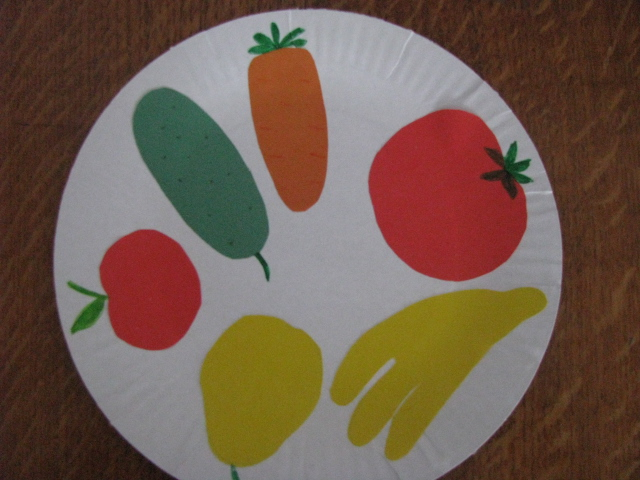 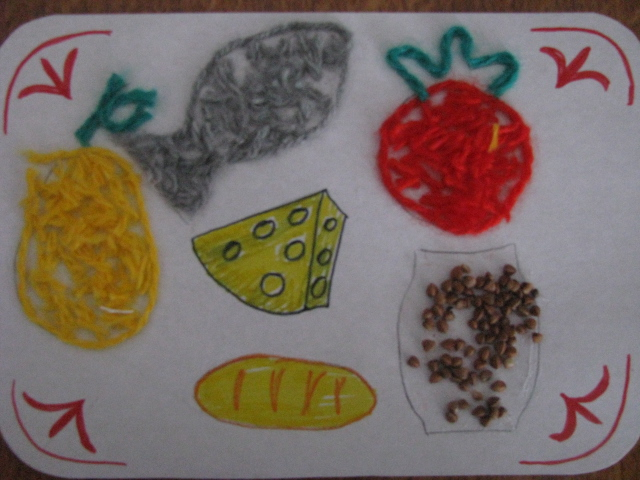 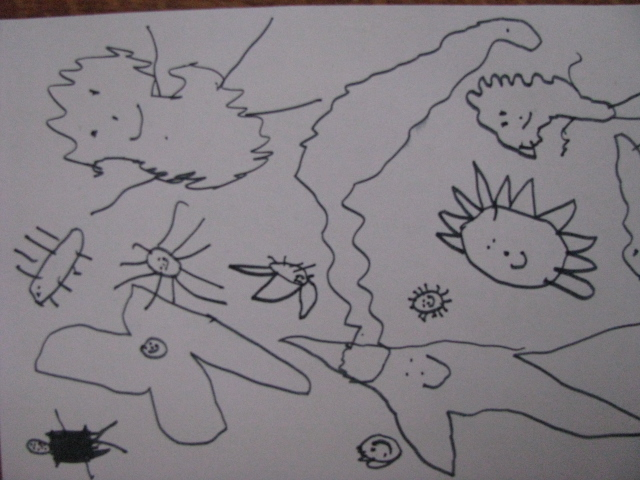 Использование игровых ситуаций в повседневной жизни в формировании понятий о здоровом образе жизни.Здоровье - это счастье! Это когда ты весел и все у тебя получается. Здоровье нужно всем - и детям, и взрослым, и даже животным. В формировании понятий о здоровом образе жизни.-  Что нужно делать, чтобы быть здоровым? Нужно хотеть и уметь заботиться о здоровье. Если не следить за своим здоровьем, можно его потерять.Понятие о здоровом образе жизни включает в себя много аспектов.Это, во-первых, соблюдение режима дня. В детском саду режим соблюдается, а вот дома не всегда (беседа с детьми о режиме дома и в детском саду).Во-вторых, это культурно-гигиенические навыки.- Дети должны уметь правильно умываться.-Для чего это надо делать? Чтобы быть чистым, хорошо выглядеть, чтобы было приятно, и кожа была здоровой, чтобы быть закаленным, чтобы смыть микробы.(Для закрепления навыков используем  художественное слово. Например, отрывки из сказки Чуковского "Мойдодыр" и т.п.Мойся мыло! Не ленись!Не выскальзывай, не злись!Ты зачем опять упало?Буду мыть тебя сначала!О микробах:Они очень маленькие и живые (рисунок).Они попадают в организм и вызывают болезни.Они живут на грязных руках.Они боятся мыла.Вместе с детьми рассматриваем  ситуации защиты от микробов и делайте вывод, который дети должны хорошо усвоить: не есть и не пить на улице; всегда мыть руки с мылом, вернувшись с улицы, перед едой, после туалета.-Что мы делаем, чтобы защитить себя от микробов? (есть только мытые овощи и фрукты; когда чихаешь или кашляешь, закрывать рот и нос платком; есть только из чистой посуды).- Посчитайте, сколько раз в день вы моете руки?В-третьих, это гимнастика, физ.занятия, закаливание и подвижные игры.- Если человек будет заниматься спортом, он проживет дольше.- Почему так говорят: "Береги здоровье смолоду".По утрам зарядку делайБудешь сильным,Будешь смелым.Прогоню остатки снаОдеяло в сторону,Мне гимнастика нужнаПомогает здорово.Чтобы нам не болетьИ не простужатьсяМы зарядкой с тобойБудем заниматься.- Полезно полоскать горло, обтираться полотенцем, чаще играть в подвижные игры.В-четвертых, культура питания.- обыгрывание ситуации "В гости к Мишутке" и "Винни-Пух в гостях у Кролика",- рассматривание и обсуждение картинок к играм: "Осторожно, вирус", "Будь здоров!"Отсюда вывод:Нельзя- пробовать все подряд- есть и пить на улице- есть немытое- есть грязными руками- давать кусать- гладить животных во время еды- есть много сладкого.Нужно есть больше овощей и фруктов.     В них много витаминов А, В, С, Д.- В  каких продуктах они содержатся и для чего нужны.Витамин А - морковь, рыба, сладкий перец, яйца, петрушка. Важно для зрения.Витамин В - мясо, молоко, орехи, хлеб, курица, горох (для сердца).Витамин С - цитрусовые, капуста, лук, редис, смородина (от простуды).Витамин Д - солнце, рыбий жир (для косточек).Для лучшего запоминания использовать художественное слово.Никогда не унываюИ улыбка на лице,Потому что принимаюВитамины А, Б, С.Очень важно спозаранку,Есть за завтраком овсянку.Черный хлеб полезен намИ не только по утрам.Помни истину простуюЛучше видит только тот,Кто жует морковь сырую,Или сок морковный пьёт.От простуды и ангины помогают апельсины.Ну, а лучше съесть лимонХоть и очень кислый он.Пословицы и поговорки.   Закаляй свое тело с пользой дела.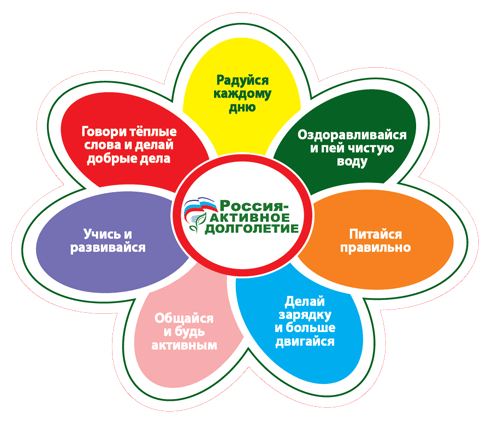    Холода не бойся, сам по пояс мойся.   Кто спортом занимается, тот силы набирается.   Солнце, воздух и вода помогают нам всегда.   Кто любит спорт, тот здоров и бодр.   Смекалка нужна и закалка важна.   В здоровом теле здоровый дух.   Паруса да снасти у спортсмена во власти.   Смолоду закалишься, на весь век сгодишься.   Солнце, воздух и вода - наши верные друзья.   Начинай новую жизнь не с понедельника, а с утренней зарядки.   Крепок телом - богат и делом.   Со спортом не дружишь - не раз о том потужишь.   Пешком ходить - долго жить.   Отдай спорту время, а взамен получи здоровье.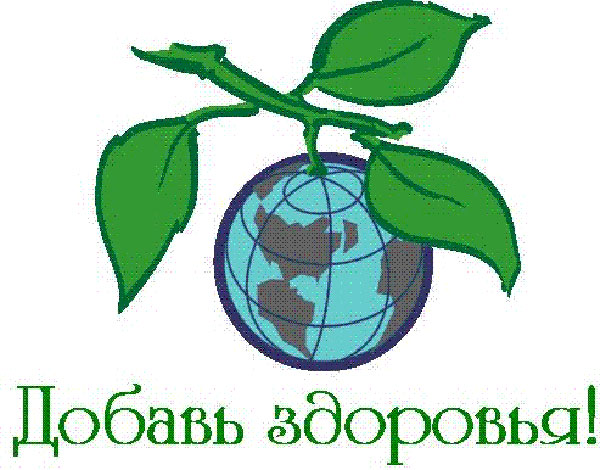 Конспект интегрированного занятия "Мой весёлый звонкий мяч"Программное содержание:- Учить детей составлять описательный рассказ – загадку, используя схему,- Познакомить детей с историей появления и видоизменения мяча, происхождением слова «мяч»,- Обогащать словарь детей прилагательными и глаголами,- Уточнить знания детей о правилах безопасности при игре с мячом,- Упражнять в умении ориентироваться на плоскости,- Воспитывать потребность ребенка получать новую информацию о знакомых предметах.Оборудование:Мячи, картинки (демонстрационные) с изображением разных видов  мячей; зеленые листы бумаги с разметкой футбольного поля, футбольные мячи из крышек; разрезные картинки мячей (пазлы), схема описательного рассказа об игрушке.Предварительная работа:Наблюдение за мячом и его свойствами.Загадывание загадок, чтение стихотворений о мяче.Ход занятия:I.Введение в тему занятия.    Собираем пазлы.- Что получилось?- О чем сегодня будем говорить?- Хотите узнать что-то новое о мячах?II. Рассказ воспитателя об истории появления мяча.1.     Мяч — одна из самых древних и любимых игрушек.  Придумали его много – много лет назад.В старые времена дети играли легкими мячиками из бересты или тяжелыми мячами, туго свернутыми из тряпок. Девушки шили мячики из мягких подушечек, а внутрь вкладывали камушки, завернутые в бересту,  или бубенчики, получался одновременно мячик и погремушка.2.     Показ мячей.а) Вот такие веселые, звонкие, мягкие мячи шили девушки (2 мяча).б) А этот мяч называли «попинушка»- Как вы думаете, почему его так называли? (для игры ногами)в) Этот мяч древнерусский, носил название «пенек»- Почему?г) А этот «китайский» мяч.- Почему его так называли? (его обшивали шелковыми нитками, был первым привезен из Китая).III.Современность.1.     Современные люди научились надувать мяч воздухом. В настоящее время существует множество самых разных мячей. Но они все имеют одну форму.- Какую? (круглую)- Слово «мяч» произошло от слова «мягкий, мякиш», т.е. мягкий шар.      2.  Делают мячи из разных материаловД/игра «Угадай на ощупь» (не заглядывая в мешок определить из какого материала сделан мяч).      3.Для каждой спортивной игры существует свой мяч.Д/игра «Что можно делать с мячом?»(играть, пинать, подбрасывать …..Бросаю мяч ребенку, называет действие и возвращает обратно).IV.Составление рассказов.   В обруче лежат несколько мячей, глазами выберите один из них и с помощью этой схемы – помогалочки, расскажите о нем, а мы должны угадать о каком мяче шел рассказ (2-3 рассказа, оценка - выделить в каждом рассказе что – то особенно интересное).V. Задание на ориентировку на плоскости.- Хотите поиграть в футбол?Д/игра «Мяч на поле».- Подойдите к столам, рассмотрите ваше футбольное поле, возьмите «мяч» в руки.Итак:    Положите мяч в центр поля.    Мяч отправляется в левый верхний угол.    Гол! Мяч в правых воротах.    Положите мяч в центр поля.    Мяч в правом нижнем углу.    Мяч в правом верхнем углу.    Гол! Мяч в левых воротах.    Мяч в левом нижнем углу.VI. Правила по технике безопасности при игре с мячом.- От игры с мячом могут случаться и неприятности, если забыть правила безопасности.- Как приучит мяч быть послушным?Не играйте с мячом возле стеклянных окон, витрин магазинов. Почему?      Мяч может их разбить.Не играйте с мячом возле проезжей части дороги. Почему? Мяч может    выкатиться под колеса проезжающей машины, вызвать аварию.     И конечно, ни в коем случае нельзя выбегать за мячом на дорогу!    3. Нельзя сидеть на мяче, прокалывать его. Почему? Это испортит мяч.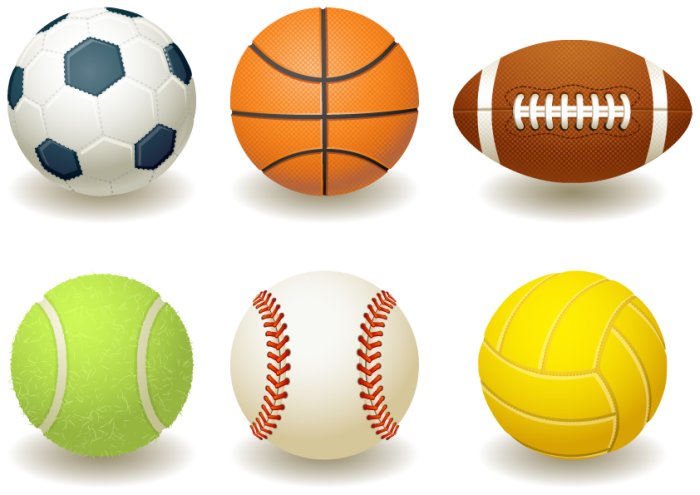 VII. Заключительная часть.- Эту коробку мне передали дети подготовительной группы.- Что же за секрет приготовили дети?- Надуйте воздухом.- Что получилось? (легкий, бумажный, безопасный мяч).- Хотите поиграть? (дети играют, занятие заканчивается).